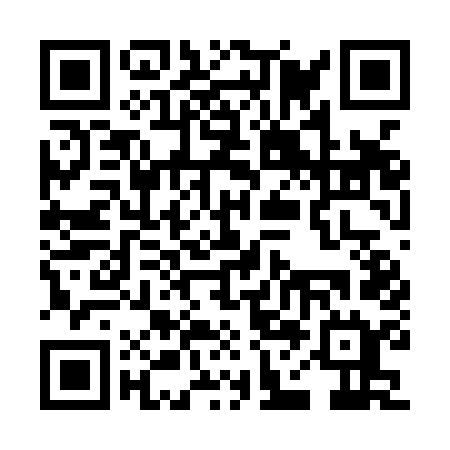 Prayer times for Santa Coloma de Gramenet, Barcelona, SpainWed 1 May 2024 - Fri 31 May 2024High Latitude Method: Angle Based RulePrayer Calculation Method: Muslim World LeagueAsar Calculation Method: HanafiPrayer times provided by https://www.salahtimes.comDateDayFajrSunriseDhuhrAsrMaghribIsha1Wed5:016:481:486:458:4910:302Thu4:596:461:486:458:5010:313Fri4:576:451:486:468:5110:334Sat4:556:441:486:478:5210:345Sun4:536:431:486:478:5310:366Mon4:526:411:486:488:5510:377Tue4:506:401:486:488:5610:398Wed4:486:391:486:498:5710:419Thu4:466:381:486:508:5810:4210Fri4:456:371:486:508:5910:4411Sat4:436:361:486:519:0010:4512Sun4:416:351:476:519:0110:4713Mon4:406:341:476:529:0210:4814Tue4:386:331:476:529:0310:5015Wed4:376:321:486:539:0410:5116Thu4:356:311:486:549:0510:5317Fri4:336:301:486:549:0610:5418Sat4:326:291:486:559:0710:5619Sun4:316:281:486:559:0810:5720Mon4:296:271:486:569:0910:5921Tue4:286:261:486:569:1011:0022Wed4:266:261:486:579:1011:0223Thu4:256:251:486:579:1111:0324Fri4:246:241:486:589:1211:0525Sat4:226:241:486:599:1311:0626Sun4:216:231:486:599:1411:0727Mon4:206:221:487:009:1511:0928Tue4:196:221:487:009:1611:1029Wed4:186:211:497:019:1611:1130Thu4:176:211:497:019:1711:1231Fri4:166:201:497:019:1811:14